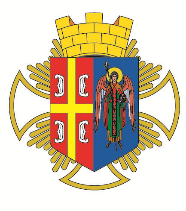 РEПУБЛИКА СРБИЈА                                                                                                   Општинска  управа Општине АранђеловацОдељење за инспекцијске послове- Комунална инспекција -КОНТРОЛНА ЛИСТА БРОЈ 5.5ПРЕЧИШЋАВАЊЕ И ДИСТРИБУЦИЈА ВОДЕ ВОДОМЕРПравни основ:Одлука о водоводу и канализацији („Службени гласник општине Аранђеловац“, број 27/2011, 29/2011, 53/2013, 88/2017)КОНТРОЛНА ЛИСТА БРОЈ 5.5ПРЕЧИШЋАВАЊЕ И ДИСТРИБУЦИЈА ВОДЕ ВОДОМЕРПравни основ:Одлука о водоводу и канализацији („Службени гласник општине Аранђеловац“, број 27/2011, 29/2011, 53/2013, 88/2017)   ОПШТЕ ИНФОРМАЦИЈЕ О ИНСПЕКЦИЈСКОМ НАДЗОРУ   ОПШТЕ ИНФОРМАЦИЈЕ О ИНСПЕКЦИЈСКОМ НАДЗОРУ   ОПШТЕ ИНФОРМАЦИЈЕ О ИНСПЕКЦИЈСКОМ НАДЗОРУДео 1.  Опште информације Део 1.  Опште информације Део 1.  Опште информације 1.1 Општина Аранђеловац – Општинска управа 1.2 Одељење за инспекцијске послове – комунална инспекција1.3 Инспектор: 1.4  Датум инспекцијског надзора: 1.1 Општина Аранђеловац – Општинска управа 1.2 Одељење за инспекцијске послове – комунална инспекција1.3 Инспектор: 1.4  Датум инспекцијског надзора: 1.1 Општина Аранђеловац – Општинска управа 1.2 Одељење за инспекцијске послове – комунална инспекција1.3 Инспектор: 1.4  Датум инспекцијског надзора: 1.5   Врста инспекцијског надзора         □ Редовни        □ Мешовити         □ Ванредни          □ Контролни          □ Допунски  1.5   Врста инспекцијског надзора         □ Редовни        □ Мешовити         □ Ванредни          □ Контролни          □ Допунски  1.5   Врста инспекцијског надзора         □ Редовни        □ Мешовити         □ Ванредни          □ Контролни          □ Допунски  1.6   Инспекцијски надзор према облику:         □ Теренски         □ Канцеларијски  1.6   Инспекцијски надзор према облику:         □ Теренски         □ Канцеларијски  1.6   Инспекцијски надзор према облику:         □ Теренски         □ Канцеларијски  1.7   Налог за инспекцијски надзор:          □ Да          □ Не  1.7   Налог за инспекцијски надзор:          □ Да          □ Не  1.7   Налог за инспекцијски надзор:          □ Да          □ Не            ИНФОРМАЦИЈЕ О КОНТРОЛИСАНОМ СУБЈЕКТУ          ИНФОРМАЦИЈЕ О КОНТРОЛИСАНОМ СУБЈЕКТУ          ИНФОРМАЦИЈЕ О КОНТРОЛИСАНОМ СУБЈЕКТУДео 2.  Правно/физичко лице, предузетник Део 2.  Правно/физичко лице, предузетник Део 2.  Правно/физичко лице, предузетник 2.1   Подаци о контролисаном субјекту 2.1   Подаци о контролисаном субјекту 2.1   Подаци о контролисаном субјекту 2.1.1   Назив/име и презиме субјекта: 2.1.1   Назив/име и презиме субјекта: 2.1.2   Адреса (улица и број): 2.1.2   Адреса (улица и број): 2.1.3   Место: 2.1.3   Место: 2.1.4   Град/Општина: 2.1.4   Град/Општина: 2.1.5   Поштански број: 2.1.5   Поштански број: 2.1.6   Телефон/Факс: 2.1.6   Телефон/Факс: 2.1.7   ПИБ:2.1.7   ПИБ:2.1.8   Матични број:2.1.8   Матични број:2.1.9   Бр. личне карте (за физичко лице):2.1.9   Бр. личне карте (за физичко лице):Део 3.   Локација Део 3.   Локација Део 3.   Локација 3.1   Локација где је вршен  инспекцијски надзор 3.1   Локација где је вршен  инспекцијски надзор 3.1   Локација где је вршен  инспекцијски надзор 3.1.1    Адреса (улица и број): 3.1.1    Адреса (улица и број): 3.1.2    Место: 3.1.2    Место: ВОДОМЕР-Обавезе вршиоца комуналне делатности                   Број бодова: опред./утврђ.:ВОДОМЕР-Обавезе вршиоца комуналне делатности                   Број бодова: опред./утврђ.:ВОДОМЕР-Обавезе вршиоца комуналне делатности                   Број бодова: опред./утврђ.:1.утврђени услови за уградњу индивидуалног водомерада-          -бр. бодова-10/не-          -бр. бодова-0/2.одржава водомер уграђен у пословни простор у стамбеним зградамада-          -бр. бодова-10/не-          -бр. бодова-0/3.извршена редовна - периодична контрола водомерада-          -бр. бодова-10/не-          -бр. бодова-0/3аизвршена замена водомерада-          -бр. бодова-10/не-          -бр. бодова-0/3бизвршено баждарење водомерада-          -бр. бодова-10/не-          -бр. бодова-0/3взаписнички констатована неисправност водомерада-          -бр. бодова-10/не-          -бр. бодова-0/3го неисправности индивидуалног водомера обавештен корисник и оставављен рок од 30 дана за баждарење - заменуда-          -бр. бодова-10/не-          -бр. бодова-0/3дизвршено блиндирање и брисање индивидуалног водомера који није баждарен - замењенда-          -бр. бодова-10/не-          -бр. бодова-0/4.извршено очитање водомера по распоредуда-          -бр. бодова-10/не-          -бр. бодова-0/5.о очитању водомера обавештени  корисници воде путем средстава јавног информисањада-          -бр. бодова-10/не-          -бр. бодова-0/6.достављен водомер овлашћеној организацији на испитивање по основу захтева корисникада-          -бр. бодова-10/не-          -бр. бодова-0/Напомена:Максималан број бодова:   110Утврђен број бодова:ТАБЕЛА ЗА УТВРЂИВАЊЕ СТЕПЕНА РИЗИКАТАБЕЛА ЗА УТВРЂИВАЊЕ СТЕПЕНА РИЗИКАТАБЕЛА ЗА УТВРЂИВАЊЕ СТЕПЕНА РИЗИКАстепен ризикараспон броја бодоваобележи утврђени степен ризика по броју бодоваНезнатан100-110Низак80-99Средњи40-79Висок20-39критичан0-19НАДЗИРАНИ СУБЈЕКАТМ.П.ИНСПЕКТОР